Пост-релизБезопасность детей и взрослых является одной из основных задач нашего общества,  сохранение жизни и здоровья воспитанников. Необходимо вести постоянную, целенаправленную работу по привитию навыков осторожного обращения с огнем, давать знания о свойствах огня и дыма, учить правильному поведению в экстремальной ситуации.6 сентября 2018 года среди воспитанников подготовительной группы МКДОУ «Детский сад «Им. 1Мая» в рамках Недели безопасности была проведена логопедическая игра – викторина «Знатоки правил пожарной безопасности», где приняли участие 17 детей. Ребятам были предложены разные задания:- отгадать загадки;- отгадать предмет по названию его частей;- отгадать название предмета по описанию его признаков;- проведение дыхательного упражнения в задании «Задуй свечу»;- проведение игры «Диалоги по телефону» («что я должен сказать по телефону диспетчеру пожарной части?»);- проведение викторины.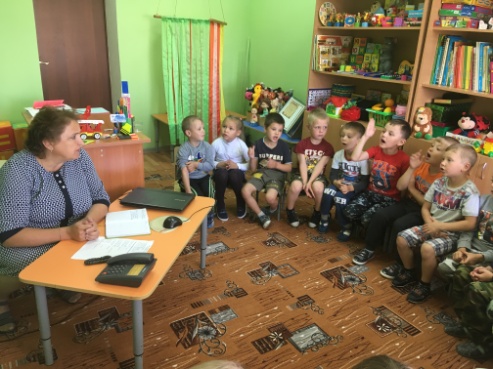 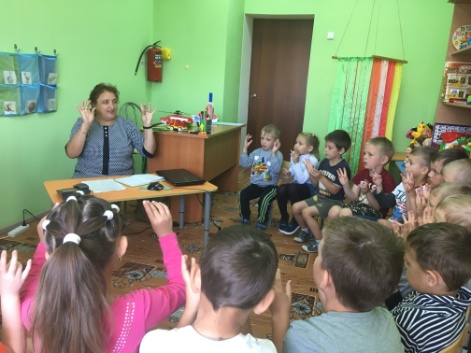 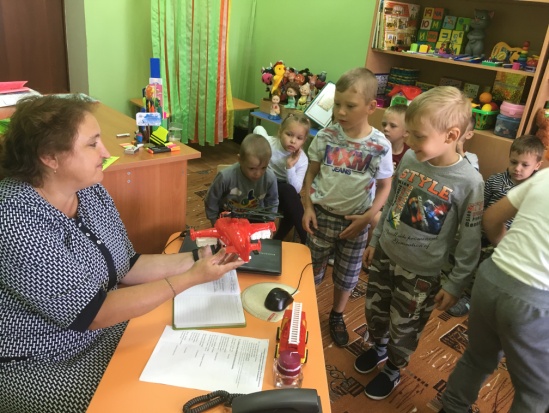 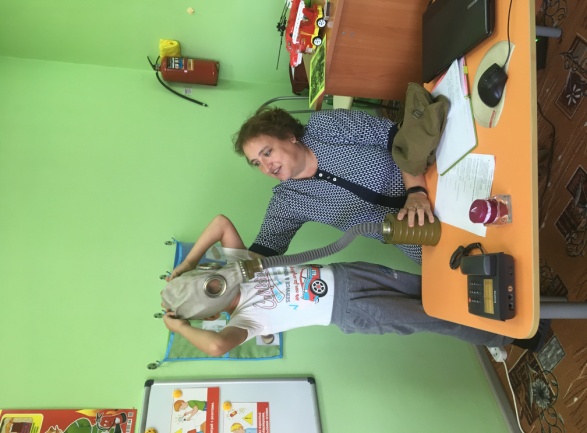 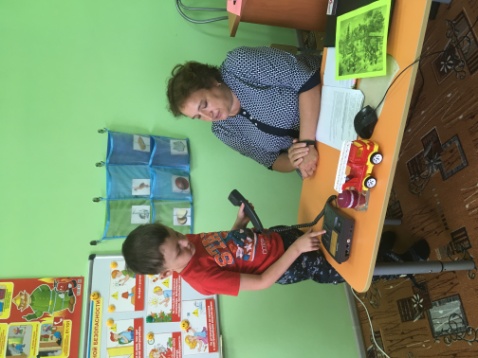 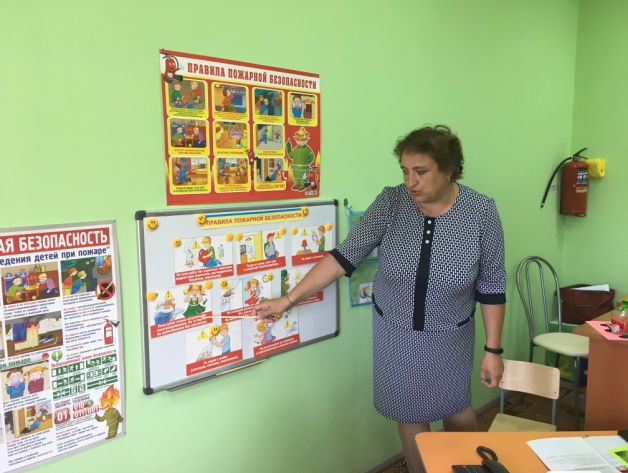 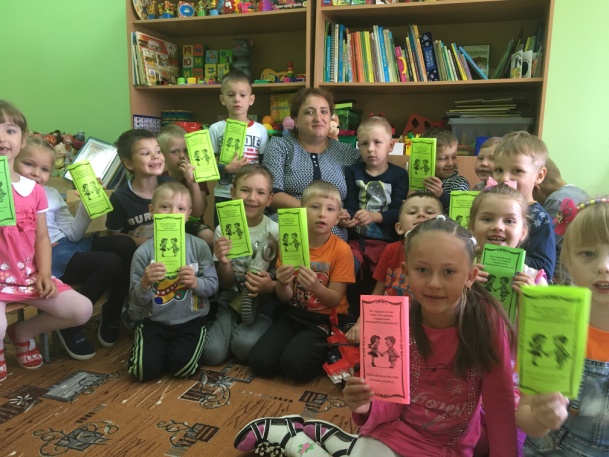 В завершении мероприятия всем ребятам были вручены буклеты-памятки о правильном обращении с огнем.Таким образом, вовлечение детей в творческую деятельность в области пожарной безопасности, усиление противопожарной пропаганды - все это ведет к привитию навыков осторожного обращения с огнем и пожароопасными предметами, формирует умение правильно использовать средства пожаротушения.Учитель-логопед: Рассейкина Алена Анатольевна